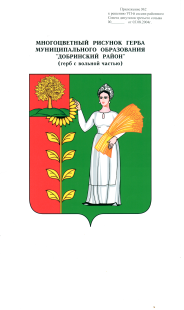  Администрация сельского поселения  Верхнематренский сельсовет Добринского муниципального района Липецкой области Российской ФедерацииПОСТАНОВЛЕНИЕ19.03.2021                        с. Верхняя Матренка                        № 21О признании утратившим силу  постановления № 2/1 от 01.02.2008В целях приведения в соответствие с действующим законодательством нормативных правовых актов администрации сельского поселения Верхнематренский сельсовет, руководствуясь Уставом сельского поселения Верхнематренский сельсовет, администрация сельского поселения Верхнематренский сельсоветПОСТАНОВЛЯЕТ:1.Признать утратившим силу постановление № 2/1 от 01.02.2008г. "О создании и организации деятельности добровольной пожарной дружины, порядок её взаимодействия с другими видами пожарной охраны".2. Контроль за исполнением данного постановления возложить на главу администрации сельского поселения Верхнематренский сельсовет.3. Настоящее постановление вступает в силу с момента его официального обнародования.Глава администрации                                                     Н.В.Жаворонкова